ΕΛΜΕ ΠΕΙΡΑΙΑ		          Μαυρομιχάλη 14		                                                              Πειραιάς,  5/7/2018        (3ο ΓΕΛ-1ος όροφος)Τηλ. : 2104124810                                                                                           Πρωτ:  110Φαξ  : 2103000423e-mail : elmepeir@yahoo.gr                                                  Προς: - Συναδέλφους ΕΛΜΕ Πειραιά  www.elmepeiraia.gr      	                                          	                  	                                          Τοποθετήσεις εκπαιδευτικών μέσα στο καλοκαίρι και έγκριση τμημάτων για το σχολικό έτος 2018-2019ΕΜΜΕΝΟΥΝ ΚΥΒΕΡΝΗΣΗ-ΥΠΟΥΡΓΕΙΟ- ΔΙΔΕ ΠΕΙΡΑΙΑ ΣΤΗΝ ΚΑΤΑΠΑΤΗΣΗ ΤΩΝ ΕΡΓΑΣΙΚΩΝ ΔΙΚΑΙΩΜΑΤΩΝ ΤΩΝ ΕΚΠΑΙΔΕΥΤΙΚΩΝ ΚΑΙ ΤΩΝ ΜΟΡΦΩΤΙΚΩΝ ΔΙΚΑΙΩΜΑΤΩΝ ΤΩΝ ΜΑΘΗΤΩΝΔΕΛΤΙΟ ΤΥΠΟΥ ΑΠΟ ΤΗΝ ΚΙΝΗΤΟΠΟΙΗΣΗ ΣΤΗ ΔΙΔΕ ΠΕΙΡΑΙΑ ΣΤΙΣ 3/7/2018	Μπροστά σ’ ένα έργο χιλιοπαιγμένο ήρθε αντιμέτωπη η ΕΛΜΕ Πειραιά και οι δεκάδες συνάδελφοι που παρευρέθηκαν στην κινητοποίηση που πραγματοποιήθηκε την Τρίτη (3/7) στη ΔΙΔΕ Πειραιά. Ο Προϊστάμενος, σε προφανή αδυναμία να δώσει οποιαδήποτε πειστική απάντηση, αρνήθηκε να δεσμευτεί για οποιοδήποτε από τα τρία αιτήματα που του τέθηκαν από την ΕΛΜΕ και τους συναδέλφους. Συγκεκριμένα:Να σταματήσει η διαδικασία τοποθετήσεων, μέσα στο καλοκαίρι, που καταπατά κατάφωρα εργασιακά δικαιώματα των εκπαιδευτικών.Να μην "κλειδώσουν"  τα τμήματα στις 15 Ιουλίου και να δοθεί ολόπλευρα η δυνατότητα εγγραφών-μετεγγραφών σε μαθητές και το Σεπτέμβριο, χωρίς περιορισμούς (όπως π.χ. μόνο εκεί που υπάρχει τμήμα).Να μην κλείσει κανένα τμήμα, 20 μαθητές στην τάξη, κατανομή των μαθητών όχι με κριτήριο το πώς θα προκύψουν λιγότερα τμήματα, αλλά με κριτήριο το ποιο σχολείο βρίσκεται κοντά στον τόπο κατοικίας των μαθητών μας.Τα ερωτήματα που τέθηκαν στην κινητοποίηση δεν πήραν ουσιαστική απάντηση. Αναφέρουμε ορισμένα:Ποιος μπορεί να ξέρει αν είναι λειτουργικά υπεράριθμος, αν δεν έχουν γίνει αναθέσεις από τους Συλλόγους Διδασκόντων (στη λειτουργική υπεραριθμία παίζει ρόλο και η Β' ανάθεση, σε αντίθεση με την οργανική που παίζει ρόλο μόνο η Α' ανάθεση); Τι γίνεται π.χ. στην περίπτωση που δεν θέλει να ρυθμίσει την υπεραριθμία (λειτουργικά) ο τελευταίος τοποθετηθείς, αλλά ο πρώτος; Θα κάνουν όλοι αίτηση, στα τυφλά;Πώς γίνεται στον Κορυδαλλό να χάνονται 5 ολόκληρα τμήματα στην Α' ΓΕΛ, κάτι που σε καμιά περίπτωση δεν δικαιολογείται, ούτε καν από τη μικρή μείωση του αριθμού των μαθητών; Γιατί μαθητές μετακινούνται σε πιο απομακρυσμένα σχολεία από αυτά της γειτονιάς τους ή συμμαθητών τους;Τι γίνεται αν κάποιος ζητήσει να πάει σε ένα σχολείο, αλλά δεν δημιουργηθούν τελικά σε αυτό το σχολείο τα τμήματα που προβλέπονται σήμερα; Θα γυρίσει στο σχολείο του; Θα τον ξαναβγάλουν υπεράριθμο (το νέο Π.Δ. απαγορεύει δημιουργία νέων τμημάτων τον Σεπτέμβριο, όχι όμως την κατάργησή τους, λόγω μετεγγραφών ή μη οριστικοποίησης εγγραφών κλπ); Μπάχαλο...(Για όλα τα παραπάνω βλέπε και αναλυτικές ανακοινώσεις ΕΛΜΕ 108/26-6-2018 και 109/27-06-2018 στο site της ΕΛΜΕ www.elmepeiraia.gr).	Ο Προϊστάμενος επέμεινε στις τοποθετήσεις μέσα στο καλοκαίρι, πιστός (λέμε εμείς) στην πολιτική του Υπουργείου και της Κυβέρνησης να παρουσιάσει, πατώντας πάνω σε εργασιακά δικαιώματα εκπαιδευτικών, το αφήγημα του success story: "όλοι είναι στις θέσεις τους και όλα λειτουργούν κανονικά", με φόντο τους μηδενικούς διορισμούς, τους δεκάδες αναπληρωτές που την ίδια μέρα της κινητοποίησης παραλάμβαναν τα χαρτιά της απόλυσης τους. Δήλωσε πως ό, τι κενό προκύψει τον Σεπτέμβριο, θα καλυφθεί από αναπληρωτές (δηλαδή θέλουν να τελειώσουν τη διαδικασία των τοποθετήσεων μέσα στον Ιούλιο)!Μάλιστα, η ΔΙΔΕ Πειραιά ήταν μία από τις τρεις Διευθύνσεις Εκπαίδευσης σε όλη την Ελλάδα που επιχείρησε να νομιμοποιήσει την  πρωτοφανή διαδικασία της τοποθέτησης εκπαιδευτικών μέσα στο καλοκαίρι, ζητώντας από τους Συλλόγους Διδασκόντων να κάνουν αναθέσεις μαθημάτων στις 29/6! Για να εισπράξει την αποστομωτική απάντηση από πολλά σχολεία και εκατοντάδες συναδέλφους, πως κάτι τέτοιο είναι απαράδεκτο και πως δε  συναινούν! Είναι ενδεικτικό ότι στις 13:53 (στις 29/6!) η ΔΙΔΕ έστειλε email καθιστώντας υπεύθυνους τους Διευθυντές των σχολείων να καταχωρίσουν κενά και πλεονάσματα!	Για το ζήτημα του αριθμού των  τμημάτων και της προσπάθειας αυτά να περικοπούν με κάθε τρόπο (ηλεκτρονικές εγγραφές, αριθμητική και όχι χωροταξική κατανομή των μαθητών στα λύκεια κ.α.) επανέφερε την κασέτα περί μείωσης του μαθητικού πληθυσμού. 	Στην απάντηση πως αυτό το επιχείρημα λειτουργεί προς επίρρωση του αιτήματος της ΕΛΜΕ για 20 μαθητές στην τάξη,  συνέχισε να επαναλαμβάνει πως η αριθμητική κατανομή που έκανε η ΔΙΔΕ των μαθητών στα ΓΕΛ ήταν προς όφελος των σχολείων ... γιατί αντί να κοπούν 7 τμήματα στα ΓΕΛ του Κορυδαλλού, κόπηκαν μόνο 5!  Πάλι καλά να λέμε, δηλαδή! Συναδέλφισσες-Συνάδελφοι, 	Είναι φανερό ότι δεχόμαστε μια ολομέτωπη επίθεση στα δικαιώματά μας, γονείς-μαθητές και εκπαιδευτικοί, σαν συνέχεια της αντιεκπαιδευτικής-αντιλαϊκής πολιτικής της κυβέρνησης. Έχουν ευθύνη και πρέπει να λογοδοτήσουν όσοι συντελούν ή προτίθενται να συντελέσουν  σε όλα αυτά. Παρά τις δυσκολίες της περιόδου, έχουμε τη δύναμη να τους χαλάσουμε τα σχέδια!Καλούμε τους αιρετούς του κλάδου να μη νομιμοποιήσουν και να απέχουν από τις συνεδριάσεις του ΠΥΣΔΕ που σχετίζονται με τη διαδικασία των τοποθετήσεων μέσα στο καλοκαίρι. Να βγάλουν ανακοινώσεις καταγγελίας για την απαράδεκτη διαδικασία.Καλούμε τους συναδέλφους να απαιτήσουν τη λειτουργία όλων των τμημάτων, χωρίς καμία μείωσή τους σε σχέση με τη φετινή σχολική χρονιά. Να κάνουν αναθέσεις με αυτό σαν κριτήριο!Καλούμε τους γονείς να απαιτήσουν την εγγραφή-μετεγγραφή των παιδιών τους στο κοντινότερο και προσφορότερο για αυτούς σχολείο.Καλούμε τους συναδέλφους να είναι προσεκτικοί, αλλά και φειδωλοί στην κατάθεση αιτήσεων, μια κανείς δεν γνωρίζει αν είναι λειτουργικά υπεράριθμος ή όχι, ενώ τα κενά δεν αποτυπώνουν την εικόνα των σχολείων τον Σεπτέμβρη. Ενδέχεται κάποιος να κάνει αίτηση για άλλο σχολείο και τον Σεπτέμβρη να δημιουργηθεί κενό στην ειδικότητά του στο σχολείο του. Σε κάθε περίπτωση, οι συνάδελφοι στις αιτήσεις τους να σημειώνουν ότι "δεν παραιτούνται από το δικαίωμά τους να τροποποιήσουν την αίτησή τους το Σεπτέμβρη, όταν και θα αποτυπωθεί πιο ολοκληρωμένα η εικόνα των σχολείων" .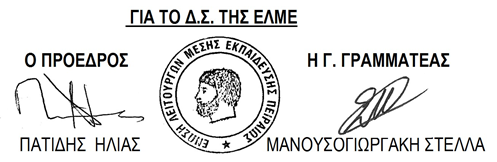 